                                                بسمه تعالی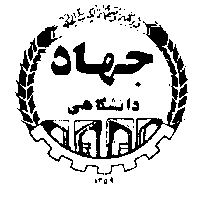 طرحنامه پیشنهادی دفتر تخصصی فنی و مهندسی و علوم پایه- بخش فنی و مهندسیعنوان طرح به فارسي::     Project titleمسئول اجراي طرح :کل بودجه طرح (ریال):                               		مدت اجرای طرح )ماه) :نوع طرح:	بنیادی 	            كاربردي 	توسعه‌اي             واحد سازمانی مجری:عنوان گروه پژوهشي/ مركز:	نوع موافقت گروه پژوهشی/ مرکز :		   اصولی               قطعی 	  نحوۀ اجرای طرح: مستقل  	مشترک 	        نام واحد سازمانی مشارکت کننده: محل تامین اعتبار طرح:کارفرما:                                ................................ (ریال)واحد سازمانی مجری:            ................................ (ریال)معاونت پژوهش و فناوری:      ............................... (ریال)این قسمت در صورتیکه گروه موافقت قطعی دارد تکمیل شود.عنوان شبکه برنامه: 						تاریخ تصویب شبکه برنامه:عنوان طرح پیشنهادی در شبکه برنامه: 			تعداد طرح های شبکه برنامه:                     		 طرح پیشنهادی، طرح چندم از شبکه برنامه است؟تعداد طرح های اجرا شده از شبکه برنامه:  کارفرمایی: ........  دفتر مرکزی: ........  واحد: ........       مشترک بین جهاد و کارفرما: ........                                                                         تاریخ تنظیم سند:                                                           معرفی موضوع تحقیق:فقط موضوع تحقیق در اینجا بیان شود. در صورت نیاز، مطالبی که به شناخت بهتر موضوع کمک میکند، پیوست گردد و همچنین منابع مربوطه مفید برای آشنایی با موضوع (نه مراجع علمی) معرفی شوند. خروجیهای عینی و/یا کمّی طرح که مجری ارائه خواهد کرد:خروجیهای نهایی در اینجا ذکر شوند. خروجیهای مقاطع میانی در بند 19 آورده شوند.مطالب این بند از یک سو نشان دهنده نتایج طرح هست، لذا بهتر است چشمگیر باشد، از سوی دیگر باید قابل حصول و در حداقل لازم باشد تا موفقیت طرح را در مخاطره قرار ندهد. موفقیت اجرای طرح با مطالب این بند سنجیده خواهد شد. اهداف قابل سنجش برای تحقیق ذکر شود، هرچند احتمال عدم دستیابی به اهداف وجود دارد.وجود شاخصهای تولید علم و فناوری همچون ارائه مقاله و ثبت اختراع نیز در این بند باید ذکر شود.دلایل و فواید اجراي طرح در جهاد دانشگاهی توسط مجری:انتظار میرود طرحهای پژوهشی که از منابع محدود این نهاد تامین اعتبار میشوند، در رفع نیاز کشور بکار گرفته شوند. در این قسمت نیاز جامعه به نتایج این طرح به طور مستند، بیان گردد.به علاوه دلایل اینکه این کار بهتر است توسط همین مجری (واحد/ پژوهشكده و گروه پژوهشي) انجام شود ارائه گردد. طرحهایی که مجری مناسبتری در جهاد دانشگاهی و یا در کشور دارند، حائز اولویت نمیباشند.موضوع طرحهايي كه از سوي گروههاي پژوهشي پيشنهاد ميشوند بايد قبلاً در برنامه سه ساله گروهها ذكر شده و به تصويب رسيده باشند. لذا لازم است به طور مشخص  ارتباط اين طرح با برنامه مصوب گروه پژوهشي، در اين بند ذكر شود.پس از تشریح دلایل و فواید در این قسمت، جمعبندی مطالب در جدول زیر در ردیف(های) مربوط منعکس شود.ستون چپ فقط در موارد مربوط تکمیل شود. مطالب کلی نوشته نشود.برنامه مجری برای بهرهبرداری از نتايج طرح و ارزش كمّي نتایج آن برای واحد مجری:طرحهایی که فرآیند و برنامه بهرهبرداری از آنها و بکارگیری نتایج آنها معلوم باشد اولویت دارند. انتظار میرود طرحهای پژوهشی فنی و مهندسی علاوه بر ایجاد ارزشهای فکری، منجر به ایجاد ارزش مادی نیز بشود. نامعلوم یا ناچیز بودن دستاورهای مادی طرح در مقایسه با سرمایهگذاری انسانی و مادی تحقیقاتی، مانع از تصویب طرح خواهد بود. به بیان دیگر، در این بند، باید توجیه اقتصادی اجرای طرح نیز ارائه شود. چنانچه اجرای طرح مستقیماً منجر به نتیجه با ارزشی برای سایرین نمیشود، باید در این بند برنامه مجری تا مرحله رسیدن به نتایج قابل استفاده سایرین با ذکر برآورد زمان و هزینه ارائه شود (، هر چند ممکن است این طرح پژوهشی دقیقاً به اهداف خود نرسد). یادآوری 1: یک برنامه، حداقل شامل عناوین فعالیتها و زمانبندی اجرای آنها و منابع مورد نیاز آنها میباشد.یادآوری 2: ارزش نتايج، به صورت صریح و با عدد و رقم مشخص میشود.مباني نظری طرح با ذكر جدیدترین مآخذ داخلي و خارجي: (مربوطترین مقاله پیوست شود)مطالب ارائه شده در این قسمت نشان میدهد که: 1) آیا مجری شناخت کامل علمی به وضعیت موضوع طرح در سطح جهانی و داخل کشور دارد، 2) ماهیت علمی موضوع طرح چیست، 3) منابع مفید برای ارزیابی طرح کدامند، 4) آیا مجری سابقه تحقیق در موضوع طرح دارد.5) ضمن اعلام منابع و ماخذ علمی مورد استفاده در این طرح، لازم است در بخش‌های مختلف متن طرحنامه به منابع و ماخذ مورد استفاده نیز اشاره نمایند.6) دقت شود که فرمت معرفی منابع صحیح و کامل باشد.روش تحقیق مورد نظر و نحوه آزمون صحت نتایج طرح :مطالب این بند نشاندهنده توانمندی پژوهشی مجری و همکاران وی در برنامهریزی صحیح اجرای طرح و پیشگیری از مخاطرات است.مطالب این بند باید با مطالب جدول بند 18 (مراحل اجرا) کاملاً هماهنگ باشد.سابقه اجراي طرح و نتايج حاصله در خارج کشور (اشخاص، پایگاههای اینترنتی، مراکز و شرکتهای فعال در موضوع طرح را معرفی نمایید.)توضیح این بند عمق آشنایی مجری به وضعیت اجرایی موضوع تحقیق در جهان و جایگاه این تحقیق در مقایسه با وضعیت جهانی را نشان میدهد.سابقه اجرای طرح در داخل کشور (افراد و سازمانهایی که نزدیک‌ترین کار علمی مرتبط با موضوع این طرح را داشته‌اند، معرفی نمایید.)توضیح این بند عمق شناخت مجری از وضعیت اجرایی موضوع تحقیق در کشور را نشان میدهد.نتایج جستجو در www.SID.ir با کلید واژه های مناسب پیوست شود.سابقه طرح در واحد مجری: طرحها و فعالیتهای مرتبط گذشته و برنامه پژوهشی جاری و آینده واحد مجری را معرفی نمایید. در موارد مربوط، به زمینه کار، محور پژوهشی و/یا تصویر شبکه برنامه مصوب گروه پژوهشی اشاره نموده و مستندات موید آن را پیوست نمایید.سوابق شغلي مجری طرح به ترتيب از آخرين شغل:مجری طرح میبایست در استخدام واحد مجری باشد.درجات علمي مجری طرح به ترتيب از آخرين درجه تحصيلي:فعاليت‌هاي مهم پژوهشي مجری طرح (اعم از جاري يا پايان‌يافته):انتشارات مهم مجری طرح، اعم از كتاب، رساله يا مقاله، با ذكر عنوان، موسسه ناشر، تاريخ نشر و نوع كار (تأليف يا ترجمه):ساير فعاليت‌هاي علمي مجری طرح (خدمات تخصصي، آموزشي و ..) با ذكر تاريخ و مؤسسه سفارش دهنده:توصیه میشود مجری رزومه کامل خود را پیوست کرده و در بندهای فوق فقط مهمترین موارد مربوط را ذکر نماید.نشاني مجری طرح: 							        نشانی محل كار:	مراحل  اجرا، زمان‌بندي، بودجه و خروجیهای مقاطع طرح: (براي هر مقطع يك جدول آورده شود.)مقطع اول:مقطع دوم:مقطع سوم:ملاحظات:شكل ظاهري و چارچوب تنظيم گزارشهاي تخصصي بايد مطابق نمونه گزارش طرحهاي فني و مهندسي موجود در سايت معاونت پژوهش و فناوري باشد.جمع مبالغ بودجه مقاطع باید برابر مبلغ کل بودجه درخواستی باشد. بودجه مقاطع طرح، پس از تصويب طرح، قطعي ميگردد.بخشي از بودجه طرح از محل بودجه سالانه گروه پژوهشي مجري تامين خواهد شد. مابقي بودجه كل طرح، به نسبت بودجه مقاطع تقسيط ميشوند. بودجه هر مقطع در ابتداي مقطع مربوطه پرداخت ميشود.هنگام پرداخت20% از بودجه مصوب هر مقطع كسر و نگهداشته شده و پس از تاييد انجام كامل طرح، پرداخت ميگردد.در صورت عدم اجراي كامل طرح، كارهاي مفيد و قابل استفادهي انجام شده تقويم ريالي خواهد شد. هرگونه مبالغ پرداختي اضافه، پس از شناسايي و تشخيص، مسترد بايد گردد. مشخصات مجري و همكاران طرح1: ادامه جدول 17:تخصص همکاران طرح باید با موضوع طرح و نوع مسئولیت بند 15 در طرح همخوانی داشته باشند و به امضای کلیه همکاران رسانده شود.اکثر همکاران طرح میباید در استخدام واحد مجری باشند. ذکر نام و محل خدمت همكاران موقت غیرکلیدی الزامی نیست.تغيير مجري و همكاران طرح در حين اجراي طرح، مستلزم رعايت حقوق مالكيت فكري ايشان، به طور مستند، ميباشد.پس از تصويب طرح، بايد موافقت رسمي همكاران كليدي با همكاري در طرح ارائه گردد.هزينه پرسنلي مجری و همكاران طرح (مطابق بند قبل تکمیل شود):1- نوع مسئولیت باید بر اساس نوع فعالیت‌هایی که در روش پژوهش طرح با آن اشاره شده است تعیین و نوشته شود.2- منظور از ساعات موظف، مدت زمانی است که شخص بدون دریافت حق‌الزحمه و در ساعات موظف کاری در طرح همکاری می‌کند. منظور از ساعات غیر موظف، ساعات خارج از وقت اداری است که در صورت نیاز به همکاری شخص در طرح لحاظ می‌شود و حق‌التحقیق (مطابق جدول حق التحقیق) به آن تعلق می‌گیرد.هزينه آزمايشها، اجاره تجهیزات، خرید خدمات تخصصي كه توسط ديگر مؤسسات ارائه میشود:مبالغ جدول فوق در خارج از سازمان واحد مجری هزینه میشوند.تجهيزات سرمایهای (غيرمصرفي) مورد نياز طرح:اقلام جدول فوق جزء اموال واحد مجری خواهند شد و تصویب بودجه مربوطه به عنوان تجهیز واحد مجری توسط معاونت پژوهش و فناوری تلقی میگردد.مواد و ابزار مصرفي مورد نياز طرح:هزينه‌هاي مسافرت (اعم از هزينه مربوط به تهيه بليط، اسكان، غذا و حق مأموريت و سوخت):این جدول فقط در صورتی که اجرای طرح الزاماً با انجام مسافرت همراه باشد، تکمیل میگردد.ساير هزينه‌ها:فهرست امکانات، دستگاه‌ها، وسايل و مواد مورد نياز طرح كه از طرف واحد مجری يا سازمان همكار بدون دريافت هزينه تأمين مي‌شود:خلاصه اطلاعات مالي:											هزینههای قابل قبول طرح، مختص انجام خود طرح پژوهشی است و نه تنها نباید صرف سایر امور شود، بلکه انتظار میرود واحد مجری هزینه‌های بالاسری و مدیریتی مربوطه را خود از سایر منابع تامین نماید. معمولاً بخشی از هزینه طرح (به تشخیص معاونت پژوهش و فناوری) از محل سایر منابعی که معاونت به گروه مجری پرداخت میکند، تامین میگردد.آيا براي اجرای طرح از سازمان ديگري نيز درخواست همكاري شده است؟ بلي          خير          - در صورت مثبت بودن پاسخ:- نام سازمان‌ مشاركت كننده: - نوع مشارکت:  مالي             	    ميزان مشاركت(ریالی):                                          		انساني         	    در بندهاي 17 و 18 منعكس نمائید.		تجهيزاتي    	   در بندهاي 19 و 20و 21 و 24 منعكس نمائيد.		نوع ديگر	   	    توضيح دهيد:- شرایط همکاری دستگاه مشارکت کننده:- وضعیت مالکیت نتایج طرح را بیان نمایید.عرفاً مالکیت فکری نتایج، متعلق به واحد مجری بوده و حق علمی همکاران طرح به عنوان پدیدآورندگان اثر فکری نزد واحد مجری محفوظ است. در این قسمت معمولاً ذکر میشود که مالکیت نتایج طرح متعلق به واحد مجری در جهاد دانشگاهی خواهد بود (به عبارتی دیگر، شخص یا سازمان دیگری در آن سهم ندارد). ممکن است برخی حامیان یا همکاران، خواستار سهم مشخصی از منافع آینده طرح باشند که باید در اینجا ذکر گردد.فهرست پیوستهاتاييد صحت نسخه نهايي طرحنامهارسال رسمي الكترونيكي طرحنامه از سوي معاونت پژوهشي واحد/ پژوهشكده به منزله تاييد صحت كليه مطالب مندرج در طرحنامه توسط مجري و همكاران طرح و معاون پژوهشي واحد مجري تلقي ميگردد و لازم نيست طرحنامه قبل از نهايي شدن، توسط مجري و همكاران وي امضا شود. پس از اعمال نظرات و شرايط تعيين شده از سوي شوراي بررسي نهايي طرحها (يا مدير گروه تخصصي براي طرحهاي كوچك)، تاييد مكتوب نسخه نهايي طرحنامه از طريق تكميل و چاپ برگ تاييد نسخه نهايي طرحنامه (صفحه بعد) و امضاي آن توسط افراد ذيربط و ارسال تصوير آن به صورت الكترونيكي انجام ميپذيرد.برگ تاييد نسخه نهايي طرحنامه طرح پژوهشي (فني و مهندسي)(بلافاصله پس از تصويب نهايي طرح، تغييرات مورد نظر دفتر مركزي در نسخهي نهايي طرحنامه اعمال و اين برگ مطابق اطلاعات نسخهي نهايي تايپ، چاپ، امضا، اسكن و به همراه طرحنامه، الكترونيكي ارسال شود.)تاریخ تصويب طرحنامه در دفتر مركزي: تاريخ از اداره كل راهبري پژوهش و فناوري دفتر مركزي استعلام  شود.امضا کنندگان زیر صحت مطالب مندرج در طرحنامه فوق و آمادگي اجراي آن را تأئيد مي‌نمایند.پيوست(داوران پیشنهادی)با توجه به موضوع و محتواي طرح، داوران زير پيشنهاد مي‌شوند:فایده طرحفایده طرحدر ردیفهای مربوط، دستاورد کمّی اجرای طرح به طور مشخص ذکر شود.در ردیفهای مربوط، دستاورد کمّی اجرای طرح به طور مشخص ذکر شود.در ردیفهای مربوط، دستاورد کمّی اجرای طرح به طور مشخص ذکر شود.دستیابی به فناوري مورد نیازدستیابی به فناوري مورد نیازدر صورتی که در اهداف طرح است، موضوع و مشخصات فناوری و شکل ارائه آن ذکر شود. در غیر این صورت چیزی نوشته نشود.در صورتی که در اهداف طرح است، موضوع و مشخصات فناوری و شکل ارائه آن ذکر شود. در غیر این صورت چیزی نوشته نشود.در صورتی که در اهداف طرح است، موضوع و مشخصات فناوری و شکل ارائه آن ذکر شود. در غیر این صورت چیزی نوشته نشود.دستیابی به فناوري مورد نیازدستیابی به فناوري مورد نیازدر صورتی که در اهداف طرح است، موضوع و مشخصات فناوری و شکل ارائه آن ذکر شود. در غیر این صورت چیزی نوشته نشود.افزایش درآمد واحد مجریافزایش درآمد واحد مجریدر صورتی که در اهداف طرح است، مقدار درآمد و سود حاصله و نحوه کسب آن ذکر شود. در غیر این صورت چیزی نوشته نشود.افزايش توان علمي گروه یا مرکز افزايش توان علمي گروه یا مرکز در صورتی که در اهداف طرح است، موضوع و ابعاد دانش کسب شده و شکل ارائه آن ذکر شود. در غیر این صورت چیزی نوشته نشود.افزايش توان ارائه خدمات تخصصي افزايش توان ارائه خدمات تخصصي در صورتی که در اهداف طرح است، موضوع و مشخصات خدمات جدید قابل ارائه ذکر شود. در غیر این صورت چیزی نوشته نشود.توانمندسازي اعضای جهاد دانشگاهیتوانمندسازي اعضای جهاد دانشگاهیدر صورتی که در اهداف طرح است، اسامی افرادی که بهرهمند خواهند شد ذکر شود. در غیر این صورت چیزی نوشته نشود.  كسب شناخت مديريتي براي برنامهريزيكسب شناخت مديريتي براي برنامهريزيدر صورتی که در اهداف طرح است، سوالات مشخصي كه پاسخ داده خواهند شد، ذکر شود. در غیر این صورت چیزی نوشته نشود.  سمت و نوع كارمدتمدتنام مؤسسهشهر سمت و نوع كاراز تاريختا تاريخنام مؤسسهشهر تاکنونجهاد دانشگاهی- واحد . . گروه . . .درجه علميرشته تحصيليتخصصدانشگاهكشورسال اخذ مدركعنوان كارموسسه تأمين كننده اعتبارزمانزماننتيجه عيني كارنقش شما در طرحعنوان كارموسسه تأمين كننده اعتباراز تاریختا تاریخنتيجه عيني كارنقش شما در طرحمثلاً محصول وارد چرخه تولید شد.مسئولمثلاً منجر به چاپ مقاله شد.همكارمتعاقباً مرحله تحقیقات صنعتی به اجرا درآمد.مسئولعنوانموضوع کلی مقطع اول طرح در اینجا نوشته شودماه اجرا از شروع طرحماه اجرا از شروع طرحمرحلهشرح خدمات هر مرحله از مقطع اولاز اول ماهتا آخر ماه1 جمعآوری اطلاعات . . . 12 2طراحی . . 353تدوین گزارش مقطع اول66خروجیهایعینی1- مثلاً برگزاری سمینار2- گزارش مقطع اول: گزارش مطالعه و شناسایی و طراحي . . . . . . . بودجه مقطع (ريال)بودجه مقطع (ريال)خروجیهایعینی1- مثلاً برگزاری سمینار2- گزارش مقطع اول: گزارش مطالعه و شناسایی و طراحي . . . . . . . 1.000.0001.000.000عنوانموضوع مقطع دوم طرح در اینجا نوشته شودماه اجرا از شروع طرحماه اجرا از شروع طرحمرحلهشرح خدمات هر مرحله از مقطع دوماز اول ماهتا آخر ماه4 سفارش خرید . . 710 5. . . . 7126- گزارش مقطع دوم: گزارش1112خروجیهایعینی1- مثلاً نقشههای ساخت 2- گزارش مقطع دوم: گزارش طراحی و  . . . . . . . بودجه مقطع (ريال)بودجه مقطع (ريال)خروجیهایعینی1- مثلاً نقشههای ساخت 2- گزارش مقطع دوم: گزارش طراحی و  . . . . . . . 1.000.0001.000.000عنوانموضوع مقطع سوم طرحماه اجرا از شروع طرحماه اجرا از شروع طرحمرحلهشرح خدمات هر مرحله از مقطع سوماز اول ماهتا آخر ماه713148خروجیهایعینی1- نمونه2- مثلاً مقاله2- گزارش مقطع سوم: گزارش نهایی طرحبودجه مقطع (ريال)بودجه مقطع (ريال)خروجیهایعینی1- نمونه2- مثلاً مقاله2- گزارش مقطع سوم: گزارش نهایی طرح1.000.0001.000.000ردیفنام و نام خانوادگيمرتبه علميمرتبه علميرشته تحصيليشغل و موسسه متبوعامضاء همكارردیفنام و نام خانوادگيرتبهپایهرشته تحصيليشغل و موسسه متبوعامضاء همكار12345رديفپست الكترونيكتلفنتلفن همراه12345ردیفنام و نام خانوادگیمسئولیت1 در طرحكل ساعات كار در هفتهكل ساعات كار در هفتهميزان حق‌الزحمه درماه (ريال)مدت اشتغال (ماه)جمع (ريال)ردیفنام و نام خانوادگیمسئولیت1 در طرحموظف2غيرموظفميزان حق‌الزحمه درماه (ريال)مدت اشتغال (ماه)جمع (ريال)12345جمع كل هزينه‌ پرسنليجمع كل هزينه‌ پرسنليجمع كل هزينه‌ پرسنليجمع كل هزينه‌ پرسنليجمع كل هزينه‌ پرسنليموضوع آزمايش يا خدمات تخصصيمركز سرويس دهندهتعداد دفعاتهزينه براي هر دفعهجمع (ريال)1000100010001000جمع كل هزينه خدمات دریافتی:جمع كل هزينه خدمات دریافتی:جمع كل هزينه خدمات دریافتی:جمع كل هزينه خدمات دریافتی:4000نام دستگاه یا وسيلهشركت‌ سازندهكشور سازندهتعدادقيمت واحدقيمت كل (ريال)100010001000جمع كل قيمت تجهیزات سرمایهایجمع كل قيمت تجهیزات سرمایهایجمع كل قيمت تجهیزات سرمایهایجمع كل قيمت تجهیزات سرمایهایجمع كل قيمت تجهیزات سرمایهای3000نام مواد یا ابزارشركت‌ سازندهكشور سازندهتعداد/ مقدارقيمت واحدقيمت كل(ريال)10001000جمع كل هزینه مصرفی:جمع كل هزینه مصرفی:جمع كل هزینه مصرفی:جمع كل هزینه مصرفی:جمع كل هزینه مصرفی:2000هزينه ‌(ريال)تعداد افرادمدت هر سفرتعداد منظور از مسافرتمبدا / مقصدجمع هزينه‌هاي مسافرتجمع هزينه‌هاي مسافرتجمع هزينه‌هاي مسافرتجمع هزينه‌هاي مسافرتجمع هزينه‌هاي مسافرتعنوان هزینهمبلغ (ريال)توضیحهزينه جاریشامل هزینههایی مانند خدمات، چاپ و تکثیر، ایاب و ذهاب، ارتباطات، پذیرایی بوده و عرفاً حداكثر تا 5% مبلغ کل طرح قابل قبول است.(در صورت لزوم سایرعناوین ذکر شوند)جمع کل سایر هزینه ها:مدت (ساعت)،  مقدار يا تعدادسازمان تامین کنندهنام دستگاه – وسيله ـ موادردیفاقلام هزینهمبلغملاحظات کلیجمع كل هزينه پرسنلي1000جمع كل هزينه خدمات دریافتی 1000جمع كل قيمت تجهیزات سرمایهای1000جمع كل هزینه مصرفی1000جمع هزينه‌هاي مسافرت0جمع کل سایر هزینه ها 0جمع كل هزينه‌هاي فوق4000سهم پژوهشكده/واحد مجری از هزینه‌ها500سهم حمایت/كارفرما نام سازمان حامی/كارفرماي اول:1000شرایط حمایت: مثلاً شراكت در مالكيت فكري نتايج يا نحوه پرداخت حمايتسهم معاونت پژوهش و فناوری2500برابر جمع کل هزینههای  فوق منهای سهم سایرین است.وام درخواستیتمام یا بخشی از مبلغ فوق ذکر شود.موعد و روش بازپرداخت:ردیفعنوانجنستعداد 1مثلاً رزومه مجری و همکاران اصلیالكترونيك3 فايل2مثلاً برخی مقالات مرتبطالكترونيك2 فايل3صورتجلسات شوراي علمي گروه و پژوهشكدهفايل اسكن1 فايل4ارزيابي تخصصي طرح فايل اسكن1 فايل5برگ تاييد نسخه نهايي طرحنامه طرح پژوهشي (فقط پس از تصويب طرح تهيه و ارسال شود)كاغذي1 برگمسئوليتنام و نام خانوادگیتاریخامضامجري طرحمعاون پژوهشيسازماننام و نام خانوادگيسازمان متبوعرشته تحصيليمقطع تحصیلیمرتبه علمیتخصصپست الكترونيكتلفن/ترجيحاً تلفن همراهداخل جهاددانشگاهيداخل جهاددانشگاهيداخل جهاددانشگاهيخارج از جهاددانشگاهيخارج از جهاددانشگاهي